RENCANA PENDIRIAN USAHA JASA PERJALANAN WISATADE’ JAPAN TOUR AND TRAVEL DI JAKARTA UTARAOleh :Nama : Shanty DharmawanNIM : 71150265RENCANA BISNISDiajukan sebagai salah satu syaratuntuk memperoleh gelar Sarjana Administrasi BisnisProgram Studi Ilmu Administrasi BisnisKonsentrasi  Bisnis Internasional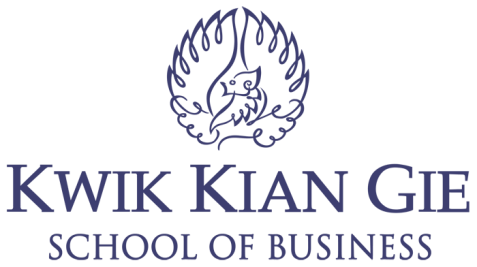 INSTITUT BISNIS dan INFORMATIKA KWIK KIAN GIEJAKARTAMARET 2019PENGESAHANRENCANA PENDIRIAN USAHA JASA PERJALANAN WISATADE’ JAPAN TOUR AND TRAVEL DI JAKARTA UTARADiajukan Oleh :Nama : Shanty DharmawanNIM : 71150265Jakarta, MareT 2019Disetujui Oleh :Brastoro, Drs., M.M.(			)INSTITUT BISNIS dan INFORMATIKA KWIK KIAN GIEJAKARTA 2019